 APROBPOSTAREA PE HUB-UL MAI     ȘEFUL SRPT BRAȘOVANUNȚ privind invalidarea concursului organizat de Secția Regională de Poliție Transporturi Braşov pentru ocuparea postului vacant de șef serviciu la Serviciul Județean de Poliție Transporturi MureșÎn conformitate cu prevederile art. 51^4 alin. (1) lit.  a) din Anexa 3 la O.M.A.I. nr. 140 din 02.09.2016 privind activitatea de management resurse umane în unităţile de poliţie ale Ministerului Afacerilor Interne, cu modificările şi completările ulterioare și, având în vedere Raportul Comisiei nr. 3060549 din 09.04.2024, șeful unității a dispus invalidarea concursului organizat de Secția Regională de Poliție Transporturi Braşov pentru ocuparea postului vacant de șef serviciu la Serviciul Județean de Poliție Transporturi Mureș, poziția 403 din statul de organizare al unităţii.  Totodată, menționăm că, având în vedere prevederile art. 51^4 alin (2), Secția Regională de Poliție Transporturi Braşov va relua procedura de concurs în perioada imediat următoare.Î.  ŞEF SERVICIU RESURSE UMANE,R  O  M  Â  N  I  A                                                MINISTERUL AFACERILOR INTERNE INSPECTORATUL GENERAL AL POLIŢIEI ROMÂNE 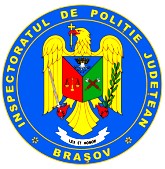 INSPECTORATUL DE POLIŢIE JUDEŢEAN BRAŞOV              SERVICIUL RESURSE UMANE   Nr. 501078 din 10.04.2024  Ex. unic 